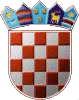 REPUBLIKA HRVATSKA KRAPINSKO-ZAGORSKA ŽUPANIJA      OPĆINA VELIKO TRGOVIŠĆE                OPĆINSKO VIJEĆEKLASA: 021-01/18-01/5UR.BROJ: 2197/05-05-18- 01Veliko Trgovišće, 16.01.2018.	Na temelju članka 37. Statuta  općine Veliko Trgovišće («Službeni glasnik Krapinsko-zagorske županije» broj:   23/09. i 8/13.)s a z i v a m5. sjednicu Općinskog vijeća općine Veliko Trgovišćedana 24. siječnja  2018.g. ( srijeda )  u  18,00  satiu prostorijama općine Veliko Trgovišće, Trg Stjepana  i Franje Tuđmana 2, i predlažem slijedećiD n e v n i      r e d    Usvajanje zapisnika  o radu  4.  sjednice   Općinskog vijeća održane   20.12.2017.g.1.  Statutarna  Odluka  o  izmjenama i dopunama Statuta općine Veliko Trgovišće,  2.  Odluka o izmjenama i dopunama Poslovnika Općinskog vijeća općine Veliko Trgovišće,3.  Odluka o donošenju Strategije upravljanja imovinom općine Veliko Trgovišće,4.  Odluka o načinu pružanja javne usluge prikupljanja miješanog komunalnog otpada i biorazgradivog komunalnog otpada na području općine Veliko Trgovišće, 5.  Odluka o mjerama za sprečavanje nepropisnog odbacivanja otpada i mjerama za uklanjanje     odbačenog otpada na području općine Veliko Trgovišće,   6. Odluka o izmjeni Odluke o komunalnoj naknadi, 7. Odluka o utvrđivanju svojstva nerazvrstane ceste javnog dobra u općoj uporabi,8. Odluka o prodaji nekretnina u vlasništvu općine Veliko Trgovišće,9. Pitanja i prijedlozi   Molim da se ovom pozivu obavezno odazovete, a eventualnu spriječenost javite prije održavanja   sjednice ! Pisani materijali za predložene točke dnevnog reda dostavljaju se uz poziv, osim za točku 3. koja se dostavlja e-poštom.                                                                                                                       PREDSJEDNIK  							                            OPĆINSKOG VIJEĆA						 		                 Zlatko Žeinski, dipl.oec.     